                         30.06.2016г                     г.Елабуга                          №44О внесении изменений в Правила землепользования и застройки муниципального образования город Елабуга Елабужского муниципального районаВ соответствии с Градостроительным Кодексом Российской Федерации, Законом РТ «О градостроительной деятельности в Республике Татарстан» и по результатам  публичных слушаний, проведенных 14.04.2016 и 02.06.2016 в муниципальном образовании город Елабуга Елабужского муниципального района, Елабужский городской СоветРЕШИЛ:1.Внести следующие изменения в «Правила землепользования изастройки муниципального образования город Елабуга Елабужского муниципального района.1.1. Изменение части территориальной зоны Р1 (Зона рекреационно-ландшафтных территорий) в зону Ж1 (Зона застройки индивидуальными жилыми домами) земельных участков в кадастровом квартале 16:47:010601, расположенных по ул. Карьерная г. Елабуга.1.2. Изменение части территориальной зоны Ж1 (Зона застройки индивидуальными жилыми домами) в зону Д1(Зона делового, общественного и коммерческого назначения) земельного участка с кадастровым номером 16:47:010108:912, площадью 285, расположенного в м-не «Новый» г. Елабуга.1.3. Изменение части территориальной зоны Ж1 (Зона застройки индивидуальными жилыми домами) в зону Д1(Зона делового, общественного и коммерческого назначения) земельного участка с кадастровым номером 16:47:011214:9, площадью 607 кв.м., расположенного в г. Елабуга, ул. Большая Покровская, д.47.1.4. Изменение части территориальной зоны С3 (Зона озеленения специального назначения) в зону П4 (Зона производственно-коммунальных объектов V класса опасности) земельного участка с кадастровым номером 16:47:010107:11, площадью 5022 кв.м., расположенного в г. Елабуга, ул. Окружное шоссе.1.5. Изменение части территориальной зоны Ж1 (Зона застройки индивидуальными жилыми домами) в зону Д1 (Зона делового, общественного и коммерческого назначения) земельных участков с кадастровыми номерами 16:47:011312:46, 16:47:011312:92, расположенных по адресу: г. Елабуга, пер. Б. Гласисный, д.10.  1.6. Изменение части территориальной зоны Ж3 (Зона застройки многоэтажными многоквартирными жилыми домами в 6-10  этажей) в зону Д1 (Зона делового, общественного и коммерческого назначения) земельных участков с кадастровыми номерами 16:47:010109:52, 16:47:010109:5051, расположенных по адресу: г. Елабуга, ул. Марджани, д. 32. 1.7. Изменение территориальной зоны Ж1 (Зона застройки индивидуальными жилыми домами) на зону П4 (Зона производственно-коммунальных объектов V класса опасности).  Земельный участок с кадастровым номером № 16:47:010610:132, площадью 36 кв.м. по адресу: г. Елабуга, ул. М. Горького, 143. 1.8. Изменение территориальной зоны Р1 (Зона рекреационно-ландшафтных территорий) в зону СХ2 (Зона объектов сельскохозяйственного назначения) земельного участка с кадастровым номером 16:18:170101:260 площадью 3976 кв.м, расположенного в Муниципальном образовании «город Елабуга». 1.9. Изменение территориальной зоны С3 (Зона озеленения специального назначения) в зону Д1 (Зона делового, общественного и коммерческого назначения) Земельный участок. по адресу: г. Елабуга, Танаевское шоссе. В районе гаражного общества «Спутник».1.10. Изменение территориальной зоны Ж1 (Зона застройки индивидуальными жилыми домами) в зону Д1 (Зона делового, общественного и коммерческого назначения). Земельный участок с кадастровым номером 16:47:011205:39 площадью 1487 кв.м. по адресу: г. Елабуга, ул. Казанская, д.17.1.11. Изменение территориальной зоны Ж1 (Зона застройки индивидуальными жилыми домами) в зону Д1 (Зона делового, общественного и коммерческого назначения) Земельный участок с кадастровым номером 16:47:010201:355 площадью 2941 кв.м. по адресу: г. Елабуга, м-н «Лесная поляна».1.12. Изменение территориальной зоны Ж1 (Зона застройки индивидуальными жилыми домами) в зону Д1 (Зона делового, общественного и коммерческого назначения) Земельный участок с кадастровым номером 16:47:011204:88 по адресу: г. Елабуга, ул. Набережная, 10. 1.13. Внесение изменений в предельные значения  размеров земельных участков и параметров разрешенного строительства в зоне Ж1 Правил землепользования и застройки муниципального образования город Елабуга.Предельные размеры земельных участков и предельные параметры разрешенного строительства, реконструкции объектов капитального строительства должны соответствовать показателям нижеприведенной таблицы.1.14. Изменение территориальной зоны С3(Зона озеленения специального назначения) в зону Ж1 (Зона застройки индивидуальными жилыми домами).  Земельный участок по адресу: г. Елабуга, ул. Кооперативная. 1.15. Изменение территориальной зоны П4 (Зона производственно-коммунальных объектов V класса опасности) в зону Д1 (Зона делового, общественного и коммерческого назначения) Земельный участок с кадастровым номером 16:47:010406:32 площадью 2260 кв.м. по адресу: г. Елабуга, ул. Чапаева, 72.1.16. Изменение территориальной зоны П4 (Зона производственно-коммунальных объектов V класса опасности) в зону Д1 (Зона делового, общественного и коммерческого назначения) Земельный участок с кадастровым номером 16:47:010406:77 площадью 1201 кв.м. по адресу: г. Елабуга, ул. Чапаева, 72.1.17. Изменение территориальной зоны Ж6 (Зона развития жилой застройки) в зону Ж3 (Зона застройки многоэтажными многоквартирными жилыми домами в 6-10 этажей) Земельный участок с кадастровым номером 16:47:010106:52 площадью 179207 кв.м. по адресу: г. Елабуга, мкр. 4-21.18.Изменение зоны Д3 (Зона обслуживания объектов, необходимых для осуществления производственной и предпринимательской деятельности) на зону П4 (Зона производственно-коммунальных объектов V класса опасности) земельных участков с кадастровым номером № 16:47:011347:11, 16:47:011347:12, 16:47:011347:26, 16:47:011347:49, 16:47:011347:48 . по адресу: г. Елабуга, ул. Советская.1.19.Изменение территориальной зоны С3 (Зона озеленения специального назначения) в зону Ж1 (Зона застройки индивидуальными жилыми домами) земельного участка с кадастровым номером 16:47:011418:240 площадью 409 кв. по адресу: г. Елабуга, пер. Пионерский.   1.20.Изменение территориальной зоны Ж1 (Зона застройки индивидуальными жилыми домами) в зону Д1 (Зона делового, общественного и коммерческого назначения). Земельный участок с кадастровым номером 16:47:010501:28 площадью 998 кв.м. по адресу: г. Елабуга, мкр-н 4-10, уч. 28. 1.21.Изменение территориальной зоны Р1 (Зона рекреационно-ландшафтных территорий) в зону Ж1 (Зона застройки индивидуальными жилыми домами).  Земельный участок в  кадастровом квартале 16:47:010701 по адресу: г. Елабуга, ул. Буровиков.1.22. Изменение части территориальной зоны Ж3 (Зона застройки многоэтажными многоквартирными жилыми домами в 6-10 этажей) в зону Р2. (Зона парков, скверов, бульваров).  Земельный  участок  в  кадастровом квартале  16:47:010109  по  адресу:   г. Елабуга, ул. Хирурга Нечаева.1.23.Изменение части территориальной зоны Ж3 (Зона застройки многоэтажными многоквартирными жилыми домами в 6-10 этажей) в зону Ж2(Зона застройки многоквартирными жилыми домами средней этажности не выше 5 этажей).  Земельный  участок с  кадастровым номером	  16:47:010109:122  по  адресу:   г. Елабуга, м-н 4-5. 2. Профильной комиссии по вопросам муниципального устройства, правопорядка и законности, градостроительства, инфраструктурного развития и реформирования ЖКХ поручить осуществление контроля за реализацией проекта по ликвидации аммиачно-холодильной установки  на производстве ОАО «Алабуга Соте» и по истечении трехмесячного срока с момента вынесения настоящего решения  рассмотреть документы, представленные ОАО «Алабуга Соте» на заседании профильной депутатской комиссии.    3. Настоящее решение подлежит официальному опубликованию.    4. Контроль за исполнением настоящего решения возложить на комиссию по вопросам муниципального устройства, правопорядка и законности, градостроительства, инфраструктурного развития и реформирования ЖКХ.Председатель                                                                                    Г.Е. ЕмельяновЕЛАБУЖСКИЙГОРОДСКОЙСОВЕТРЕСПУБЛИКА ТАТАРСТАН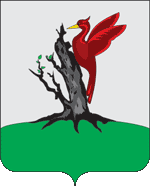 ТАТАРСТАН РЕСПУБЛИКАСЫАЛАБУГАШӘҺӘРСОВЕТЫ            РЕШЕНИЕ                              КАРАРВиды параметров и единицы измеренияВиды параметров и единицы измеренияЗначения параметров применительно к основным разрешенным видам использования недвижимостиЗначения параметров применительно к основным разрешенным видам использования недвижимостиОтдельно стоящий односемейный дом Жилая единица на одну семью в блокированном многосемейном домеПредельные параметры земельных участковМинимальная площадькв.м400400Максимальная площадькв.м.20002000Минимальная ширина вдоль фронта улицы (проезда)м126Предельные параметры разрешен-ного строительства в пределах участковМаксимальный процент застройки участка%4555Минимальный отступ строений от передней границы участка (в случаях, если иной показатель не установлен линией регулирования застройки)м03Минимальные отступы строений от боковых границ участкама) 1 - при обязательном наличии брандмауэрной стены;б) 3 - в иных случаях а) 0 - в случаях примыкания к соседним блокам; б) 3 - в иных случаяхМинимальный отступ строений от задней границы участка м33 (если иное не определено линией регулирования застройки)Максимальная высота строений м1212Максимальная высота ограждений земельных участковм2,5 1,2 